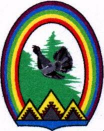 ДУМА ГОРОДА РАДУЖНЫЙХанты-Мансийского автономного округа – Югры РЕШЕНИЕ  от 26 апреля 2016 года	                   № 121О признании утратившими силу некоторых решений Думы города Радужный 	В целях приведения муниципальных правовых актов Думы города в соответствие со статьей 47.2. Бюджетного кодекса Российской Федерации Дума города решила:	1. Признать утратившими силу решения Думы города:   - от 30.09.2004 № 344 «Порядок принятия решения о признании безнадежной к взысканию задолженности перед бюджетом города Радужный и ее списании по неналоговым доходам и средствам, выданным на возвратной основе»;   - от 27.11.2015 № 37 «О внесении изменений в решение Думы города от 30.09.2004 № 344 «Об утверждении положения о порядке признания безнадежной к взысканию и списания задолженности по неналоговым видам доходов местного бюджета, бюджетным кредитам и бюджетным ссудам».   2. Настоящее решение вступает в силу после его подписания.Председатель Думы города	        Г.П. Борщёв